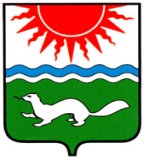 АДМИНИСТРАЦИЯ СОСЬВИНСКОГО ГОРОДСКОГО ОКРУГАПОСТАНОВЛЕНИЕОт 20.01.2012 № 32р.п. СосьваО внесении изменений в административный регламент предоставления муниципальной услуги «Предоставление информации о текущей успеваемости учащегося, ведение электронного дневника и электронного журнала успеваемости»В целях приведения административного регламента предоставления муниципальной услуги «Предоставление информации о текущей успеваемости учащегося, ведение электронного дневника и электронного журнала успеваемости» в соответствие с Федеральным законом Российской Федерации от 25.12.2008 г.  № 273-ФЗ «О противодействии коррупции», Федеральным законом Российской Федерации от 02.05.2006 г. № 59-ФЗ «О порядке рассмотрения обращений граждан Российской Федерации», Областным законом  от 10.03.1999 г. № 4-ОЗ «О правовых актах в Свердловской области», Гражданским кодексом Российской Федерации,  руководствуясь ст.ст. 30.1., 45 Устава Сосьвинского городского округа, администрация Сосьвинского городского округаПОСТАНОВЛЯЕТ:1. Внести изменения  в административный регламент  предоставления муниципальной услуги «Предоставление информации о текущей успеваемости учащегося, ведение электронного дневника и электронного журнала успеваемости», утвержденный постановлением администрации Сосьвинского округа от 08.11.2011 г. № 1046: 1) в пункте 2.5.  Раздела II. «Стандарт предоставления муниципальной услуги» ссылку на Постановление Правительства Российской Федерации  от 05.07.2001 г. «Об утверждении Правил оказания платных образовательных услуг»  исключить.2) пункт 5.2. Раздела V. «Порядок обжалования решений и действий (бездействия) должностных лиц, предоставляющих муниципальную услугу» изложить в следующей редакции:«5.2. Обращения граждан подаются в письменной или устной форме, а также по информационным системам общего пользования (Интернет-сайт, электронная почта).Письменные обращения граждан, в т.ч. обращения, поданные по электронной почте, должны содержать наименование и адрес органа или должностного лица, которым направляется обращение, изложение сути предложения, заявления или жалобы, фамилию, имя, отчество и место жительства гражданина, контактные телефоны, дату и личную подпись.Устные обращения граждан рассматриваются в тех случаях, когда изложенные в них факты и обстоятельства очевидны и не требуют дополнительной проверки, личности обращающихся известны или установлены. На устное обращение гражданина, как правило, дается ответ в устной форме, а по его просьбе ответ направляется в письменном виде.При рассмотрении обращения гражданин имеет право представлять дополнительно документы и материалы либо обращаться с просьбой об их истребовании, если это не затрагивает права, свободы и законные интересы других лиц, получать письменный ответ по существу поставленных в обращении вопросов.»3) абзац 4 пункта 4.2. Раздела IV. «Формы контроля за предоставлением муниципальной услуги»  изложить в следующей редакции:«По результатам проверки «Управление образования»:- готовит акт проверки Учреждения;- обеспечивает применение мер ответственности к руководителю Учреждения оказывающему услугу  в случае выявления нарушений требований Регламента.»4) абзац 3 Пункта 5.3. Раздела V. «Порядок обжалования решений и действий (бездействия) должностных лиц, предоставляющих муниципальную услугу» изложить в следующей редакции:«Обращения граждан, содержащие выражения оскорбляющие честь и достоинство других лиц, угрозы жизни, здоровью и имуществу должностного лица, обращения, передаваемые через представителя, чьи полномочия не удостоверены в установленном законом порядке, могут быть оставлены без ответа по существу поставленных вопросов с сообщением заявителю о недопустимости злоупотребления правом.»5) пункт 2.6.1. Раздела II. «Стандарт предоставления муниципальной услуги» изложить в следующей редакции:«2.6.1. Заявитель может предоставить заявление в письменной форме, путем устного обращения,  а  также по информационным системам общего пользования (Интернет-сайт, электронная почта).»6). Пункт 5.9. Раздела V. «Порядок обжалования решений и действий (бездействия) должностных лиц, предоставляющих муниципальную услугу» изложить в следующей редакции:«5.9. Заявитель вправе обжаловать решения, принятые в ходе предоставления муниципальной услуги, действия или бездействие должностных лиц в судебном порядке, подав письменное заявление в суд общей юрисдикции по месту нахождения образовательного учреждения, предоставляющего муниципальную услугу.»7) в пункте 2.15 Раздела II. «Стандарт предоставления муниципальной услуги» слово «по средством» заменить на «посредством».2. Опубликовать настоящее постановление в приложении к газете «Сосьвинские вести - Муниципальный вестник».3. Контроль за исполнением настоящего постановления возложить на заместителя главы администрации Сосьвинского городского округа  по социальным вопросам Д.А. Каданцева.Исполняющий обязанностиглавы администрации Сосьвинского городского округа                                                                А.В. Чесноков